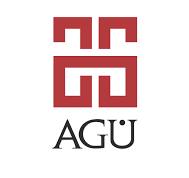 T.C.ABDULLAH GÜL ÜNİVERSİTESİBİLİMSEL ARAŞTIRMA PROJELERİ KOORDİNASYON BİRİMİNesnelerin İnternetiÇağrı Alanı Uygunluk FormuPROJE BİLGİLERİPROJE BİLGİLERİProjenin BaşlığıProje YürütücüsüProjenin AraştırmacılarıProjenin Öncelikli AlanıProjenin Süresi (ay)Projenin “Nesnelerin İnterneti” alan ile ilişkisiProjenin Grubu(   ) Fen ve Mühendislik Bilimleri  (   ) Tıp ve Sağlık	(   ) Sosyal BilimlerBÖLÜM/ANABİLİM DALI UYGUNLUK ONAYIYukarıda bilgileri verilen araştırmacının planlanan araştırma projesi kapsamındaki çalışmaları yürütülecektir.  Araştırmacının destek talebinin değerlendirmeye alınabilmesi hususunda gereğini arz/rica ederim.   ...... /...../2024..Adı SoyadıİmzaBölüm Başkanı 